YER TAVAN TİPİ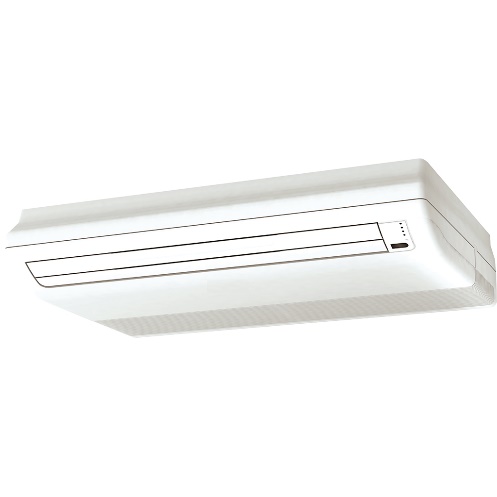 Tavan ve Döşeme, tavana yatay olarak veya duvara dikey olarak monte edilebilir. İnce ve zarif yapı tasarımı kolay kurulum sağlar.İnce ve zarif yapı tasarımı kolay kurulum sağlarİki yönlü otomatik salınım – dikey ve yatayOtomatik salınım ve geniş açılı hava akışıEXV hassas akış kontrolü sağlarDaha düşük çalışma gürültüsüKolay Kurulumİnce ve zarif yapı tasarımı kolay kurulum sağlar. Tavan çok dar olsa bile tavanın köşesine monte edilebilir.Otomatik Dönüş ve Geniş Açılı Hava Akışıİki yönlü otomatik salınım – dikey ve yatay. Ünitenin nerede kurulursa kurulsun daha rahat hava sirkülasyonu sağlamak için daha geniş hava akışı dağılımını sağlayan yatay hava deşarjı aralığı genişletilir. Üç hava akış hızı: düşük, orta ve yüksek; çift ​​hava kılavuzları.Daha rahatEXV çalışırken hassas akış kontrolü, düşük modülasyon gürültüsü sağlayarak elektrikli genleşme valfini benimser. Düşük gürültü işlemleri; minimum 36 dB (A). Çok kanatlı fan ve hava kılavuzu tasarımı sayesinde daha düzgün hava akışı ve daha az türbülans.